Cài win ảoĐịa chỉ tải WMWare và file win ảo đã cài Nova sẵnhttp://thietkeduong.com/win-ao-xp-cai-san-midas.htmlChia sẻ thư mục với máy ảo.Khởi động WMWareCài đặt chia sẻ thư mục:Cài đặt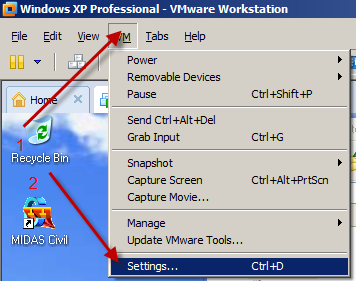 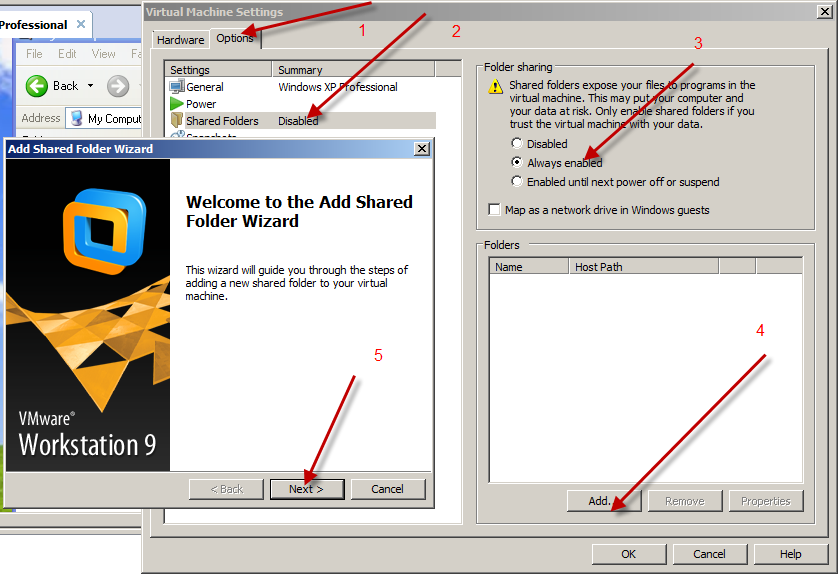 Chon thư mục chia sẻ với máy ảo (tốt nhất chọn nguyên ổ đĩa.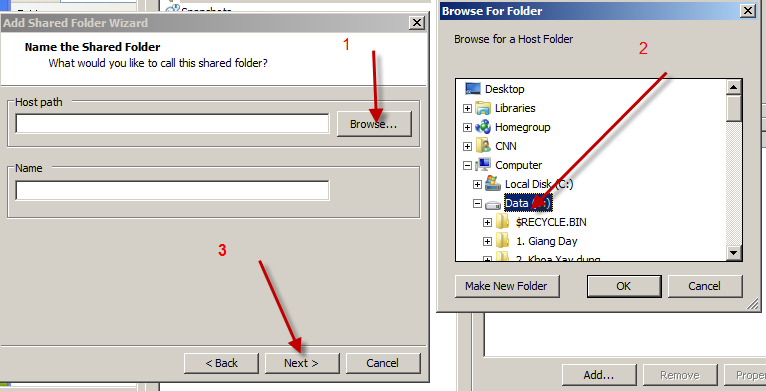 Khởi động win XP.Hiển thị thư mục chia sẻ: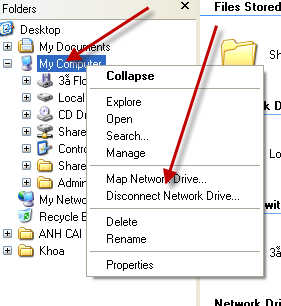 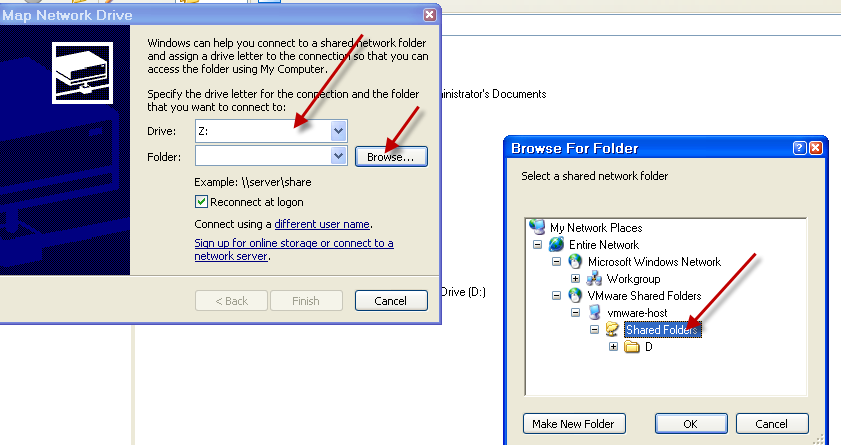 Cài đặt khóa cho Nova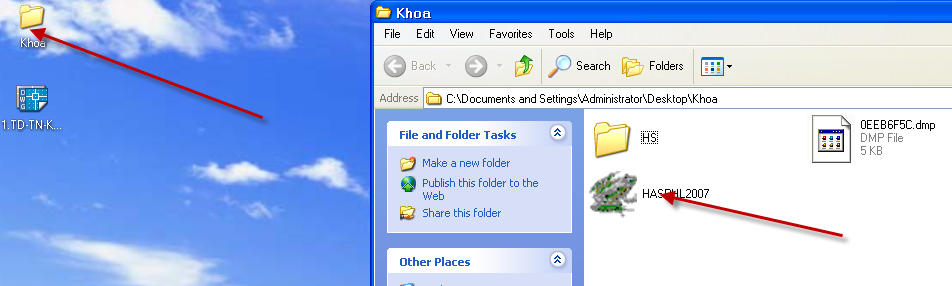 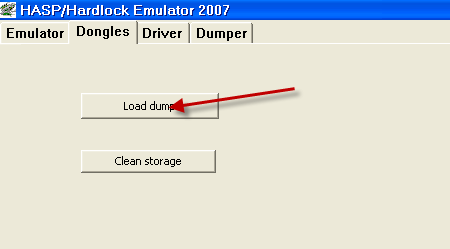 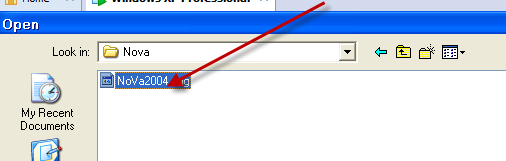 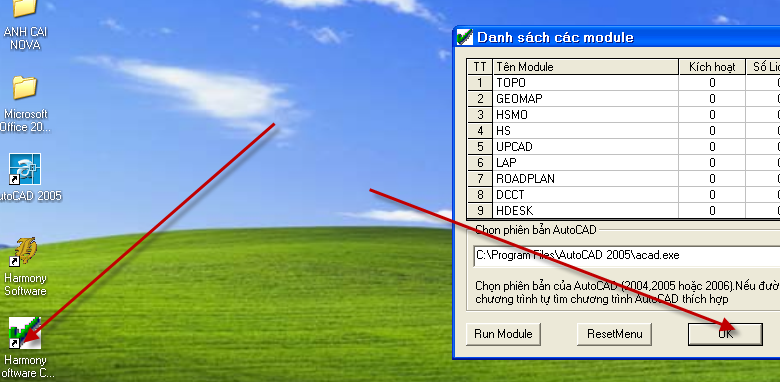 Sử dụng lênh CDText để chuyển text từ CAD sang file txt => Copy sang excel.Chạy Nova và mở file ACADMở file excel mẫu.Trắc dọc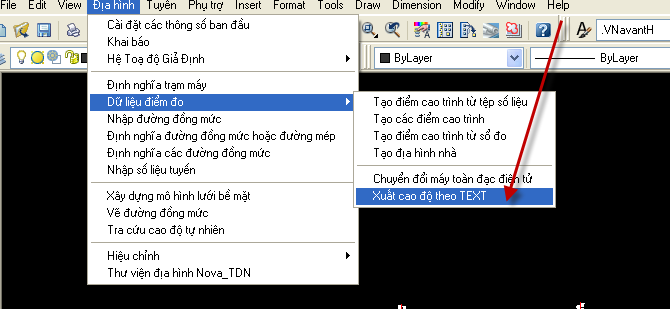 Chọn text cần lấy tọa độ. => có thể quét chọn nhiều lần. Chú ý đối với phần tên cọc: Có thể bỏ chọn các giá trị bị trùng (hình dưới là cọc H6!)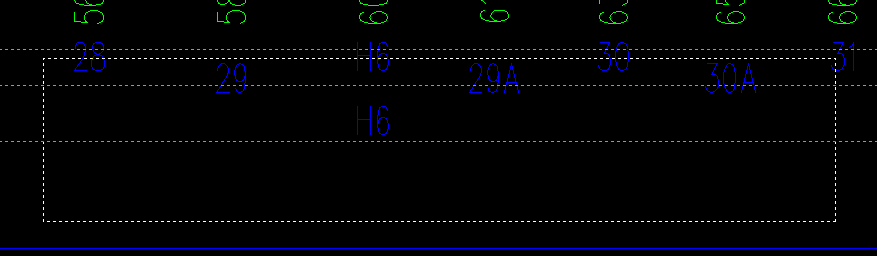 Lưu file: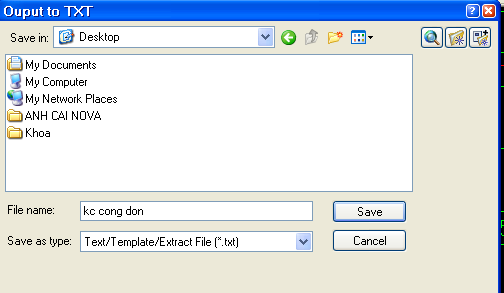 Mở file bằng phần mềm txt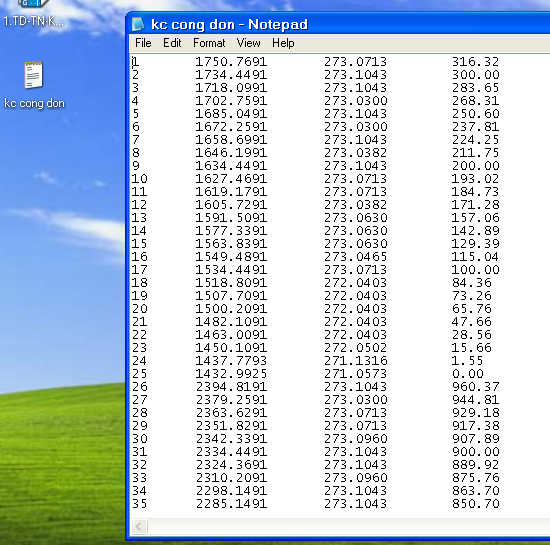 Giải thích các cột: số thứ tự;  Tọa độ X, Tọa độ Y  và giá trị của textCopy vào excel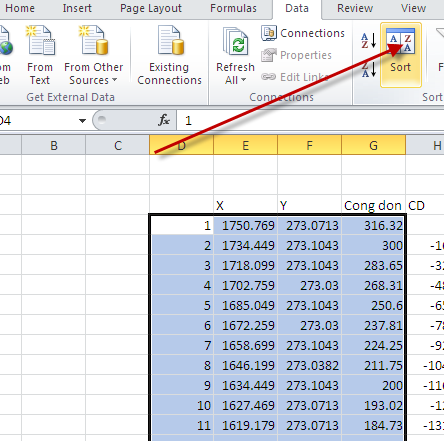 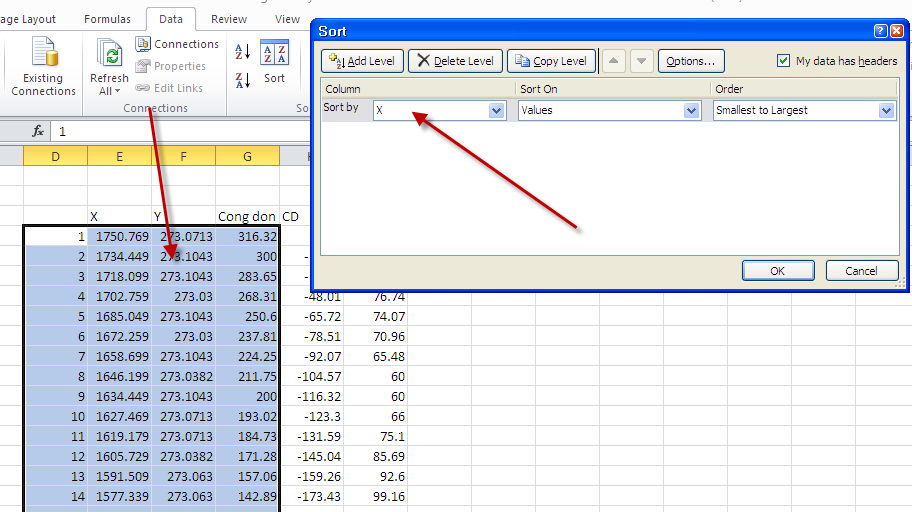 Để đảm bảo đúng thứ tự => Sắp xếp lại theo tọa độ X (từ nhỏ đến lớn) tương ứng với từ trái qua phải trong bản vẽ (Từ đầu đén cuối tuyến)Thực hiện tương tự cho các dòng Cao độ và Tên cọc.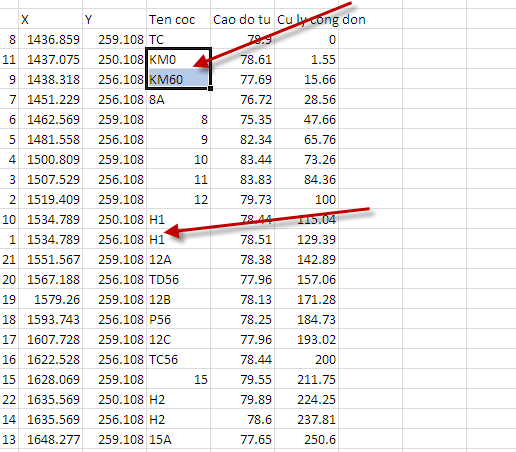 Chú ý: Khi xuất tên cọc có thể quét nhầm tại các cọc Km hoặc cọc H.Nếu trùng thì xóa dữ liệu (tọa độ X, Y và Giá trị); sao đó Sắp xếp lại một lần nữa.Nhập Tuyến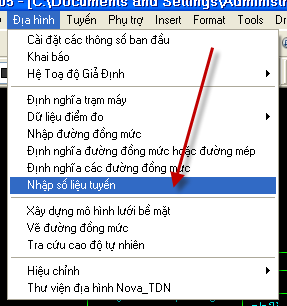 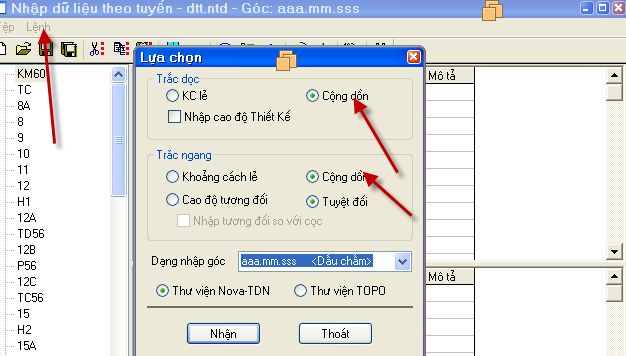 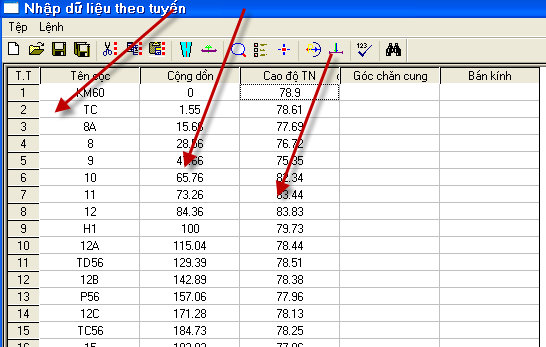 Đối với đường cong nhập tại cọc P, nhập góc chắn cung.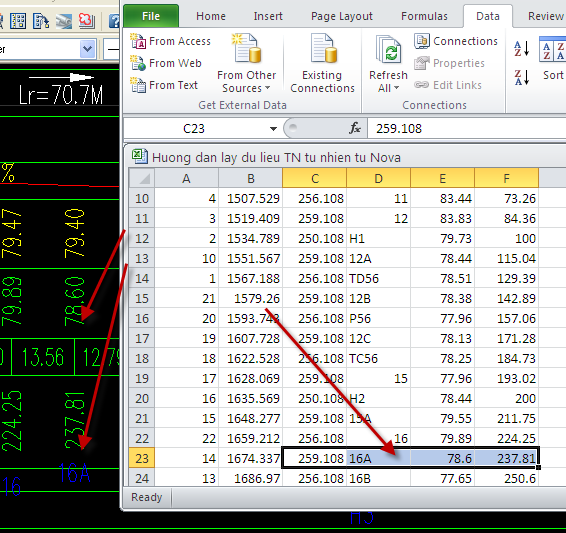 Kiểm tra một vài cọc. Chú ý cọc cuối cùng!Lấy dữ liệu trắc ngangMở sheet trắc ngangThực hiện lệ CDText tương tự trắc dọcChú ý tên trắc ngang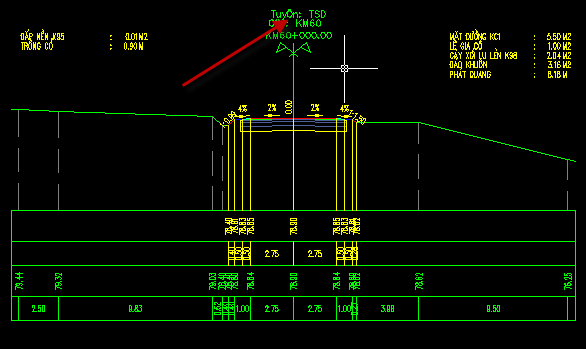 Chọn cao độ tự nhiên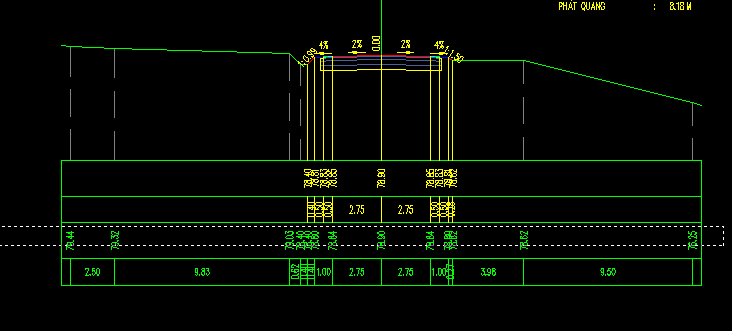 Để phân biệt được phía trái và phải => Chọn Cao độ thiết kế tại tim đường hoặc chênh cao tại timLưu và mở file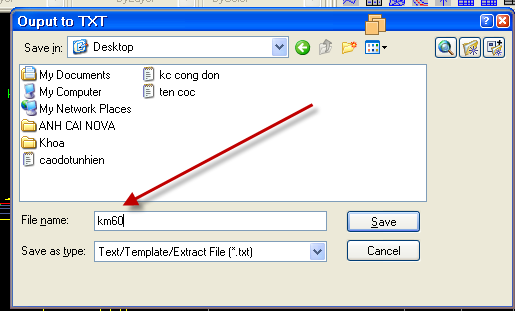 Copy và dán vào excel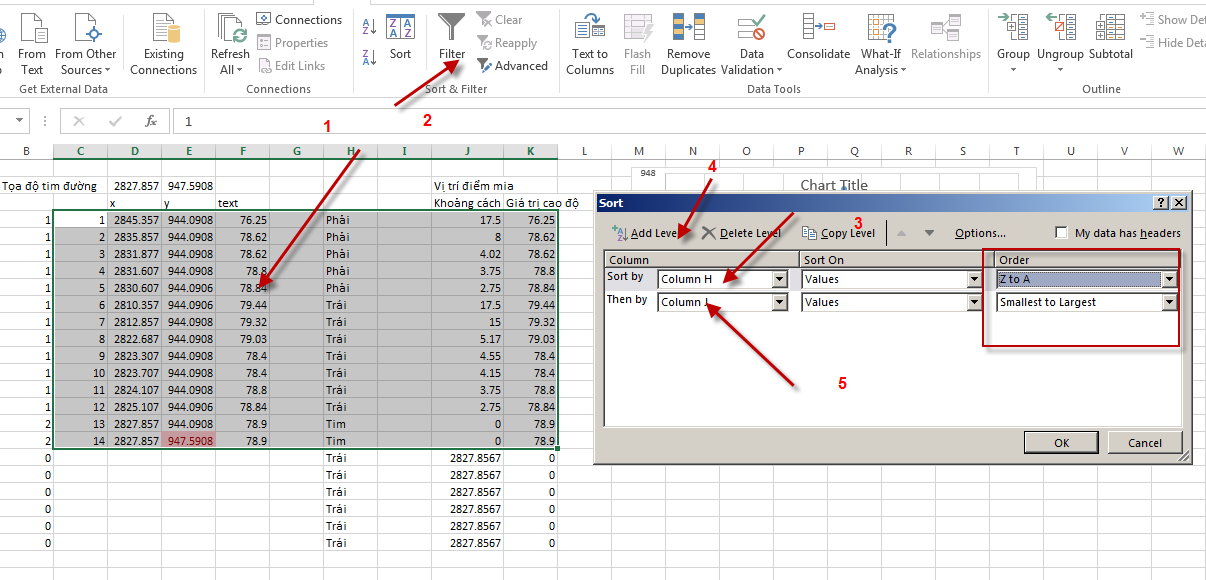 Sắp xếp theo cột H: Trái/Phải của MCN; SX theo cột J theo khoảng cách đến tim đường (từ nhỏ đến lớn)Nhập dữ liệu cho cọc 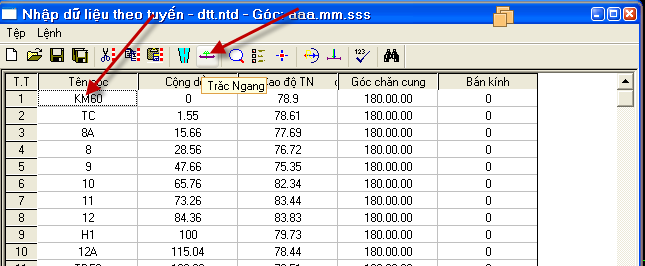 Nhập phía trái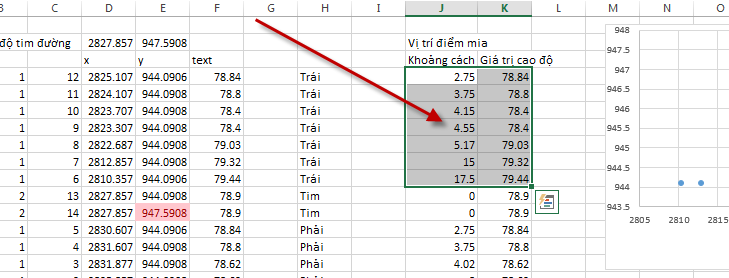 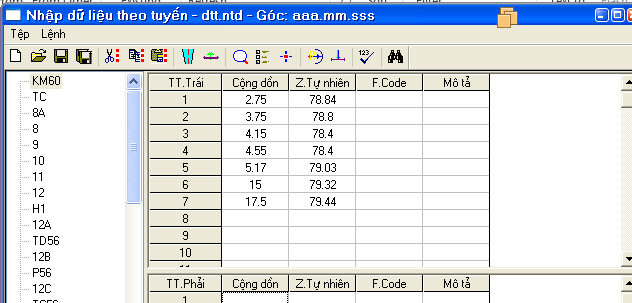 Nhập dữ liệu mia phía phải: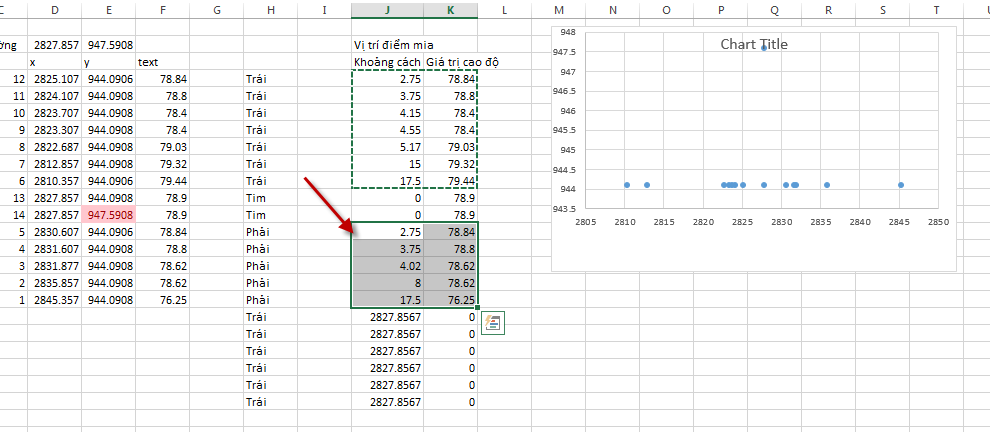 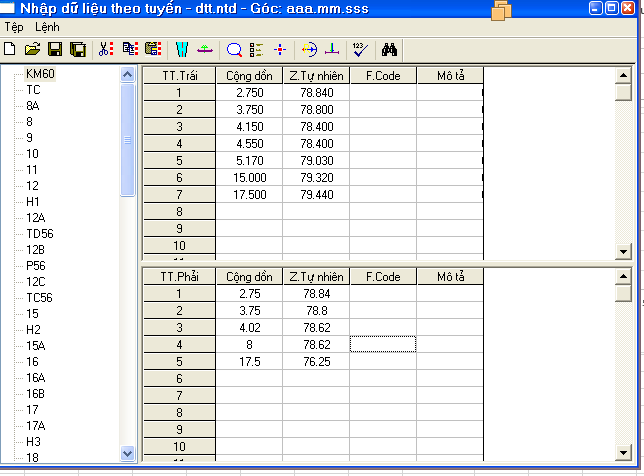 Xong 1 trắc ngang.Các Trắc ngang khác làm tương tự.CHÚ Ý Để hiển thị đồng thời phần mềm Nova chạy trên máy ảo WMWARE cùng với màn hình chínhChọn nút Enter Utinity như hình dưới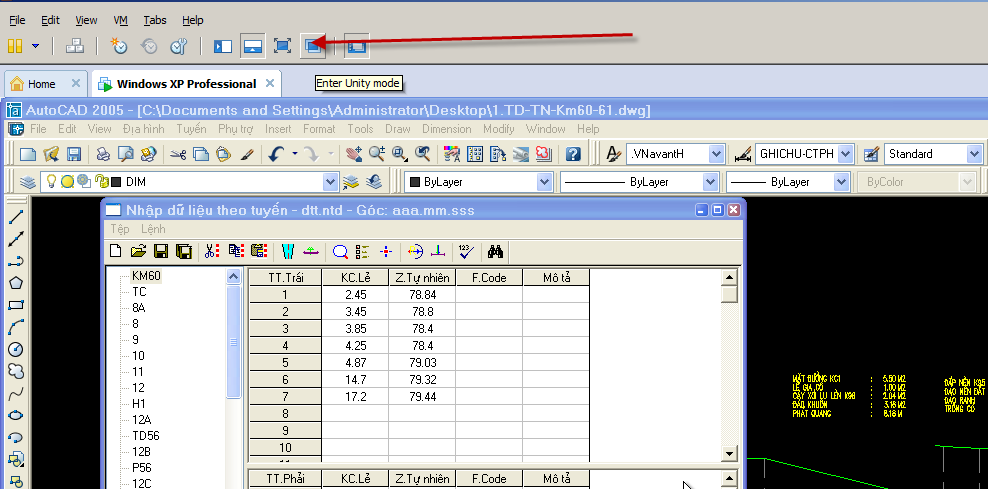 